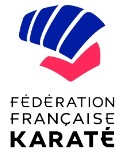 MEETING NATIONAUX DES COACHES DE CATEGORIE AFORMULAIRE D’INSCRIPTIONSAISON 2019/2020 – 2020/2021Informations du coach AProgrammation des meetingsAu gymnase où se déroule la compétitionLe matin même de la coupe de France zone Nord Karaté ContactLe matin même de la coupe de France zone Sud Karaté ContactLe matin même de la coupe de France zone Nord Karaté Full ContactLe matin même de la coupe de France zone Sud Karaté Full ContactFait le ……………………………………….. à ………………………………..Signature du coach de la catégorie ASuivi de la mention « bon pour accord »Cadre réservé à la commissionReçu le : ……………………………..				Vérification faite le : …………………………………Formulaire à renvoyer par courriel au plus tard 15 jours avant la compétition concernéeFEDERATION FRANCAISE DE KARATEPour la zone Nord							Pour la Zone SudFrédéric KOCH							Eric ANGIOE-mail : fredkoch007@gmail.com					E-mail : fightsports06@gmail.comNOMPRENOMTELEPHONEE-mailN° LICENCEGRADEDIPLÔMES FEDERAUXDIPLÔMES D’ETATNOM DU CLUB AFFILIEN° AFFILIATION CLUBNOM DU CLUB IDENTIFIE POUR LE COACHINGLe nombre de coaches de la catégorie A est limité à maximum 3 par clubVous avez la possibilité d’ores et déjà de vous inscrire si vous pensez participer à un des meeting proposés ci-dessous.